ОбъявлениеВ соответствии с Решением Кинешемской городской Думы Ивановской области от 30.01.2008г. № 42/387 «О порядке освобождения земельных участков на территории городского округа Кинешма» Администрация городского округа Кинешма уведомляет владельца хозяйственной постройки, установленной у дома № 8 по ул. Колхозная в г. Кинешма Ивановской области, о необходимости убрать указанное выше некапитальное строение в срок до 29.01.2020.В противном случае администрацией городского округа Кинешма будут приняты меры по принудительному освобождению занятого земельного участка.22.01.2020г.Тел. 5-71-95ОбъявлениеВ соответствии с Решением Кинешемской городской Думы Ивановской области от 30.01.2008г. № 42/387 «О порядке освобождения земельных участков на территории городского округа Кинешма» Администрация городского округа Кинешма уведомляет владельца некапитального сооружения (забор), установленного у дома № 8 по ул. Колхозная в                          г. Кинешма Ивановской области, о необходимости убрать указанное выше некапитальное сооружение в срок до 29.01.2020.В противном случае администрацией городского округа Кинешма будут приняты меры по принудительному освобождению занятого земельного участка.22.01.2020г.Тел. 5-71-95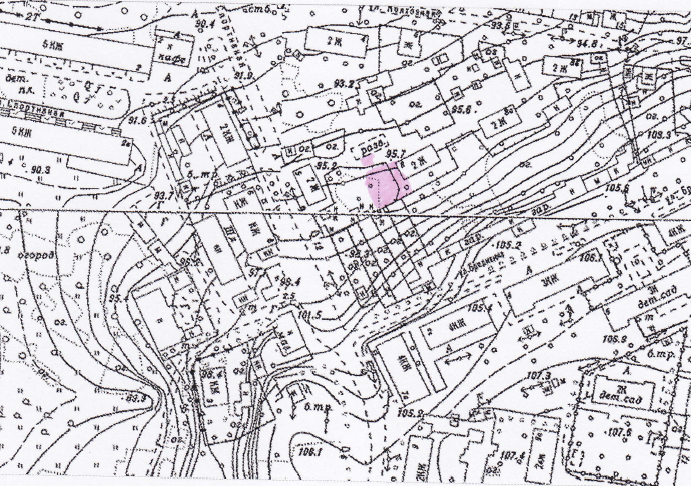 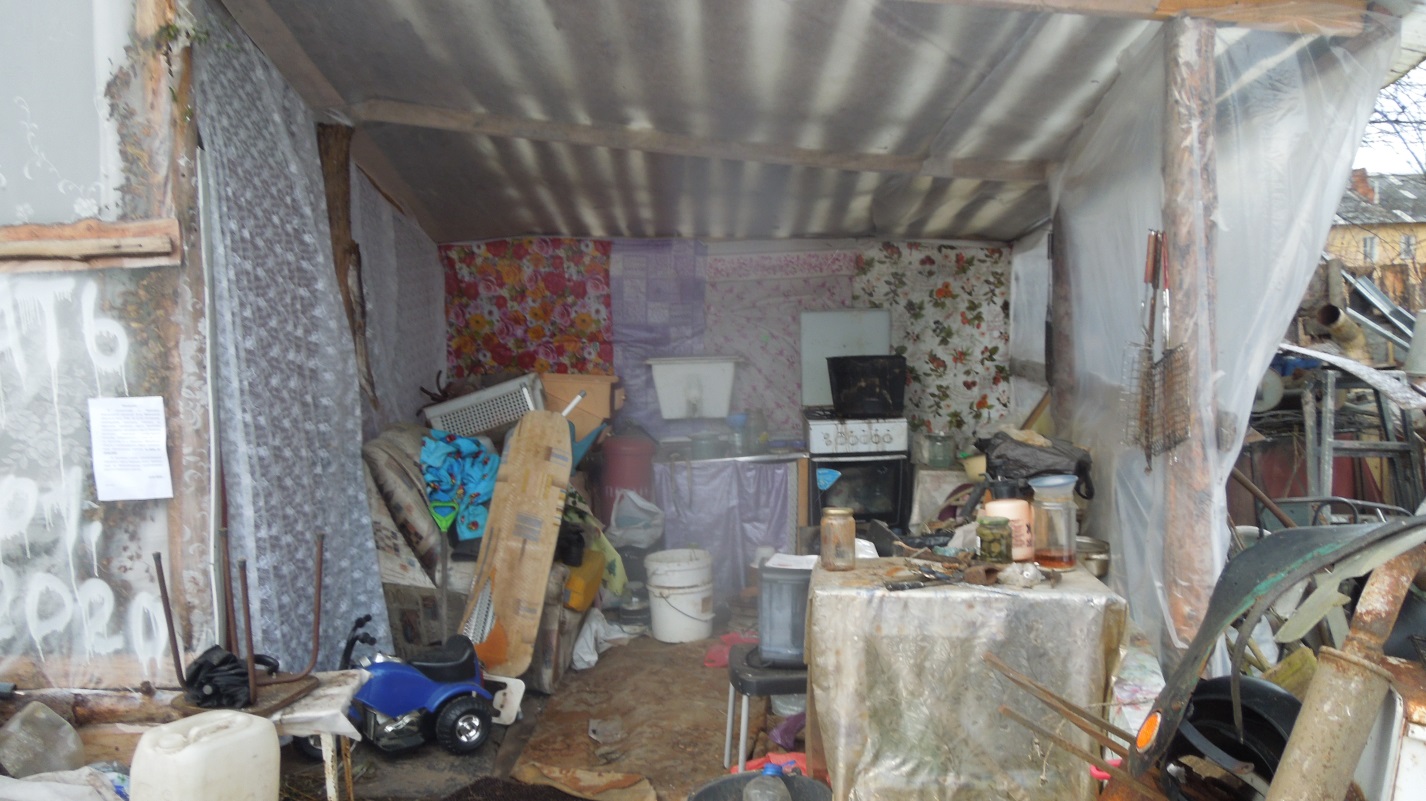 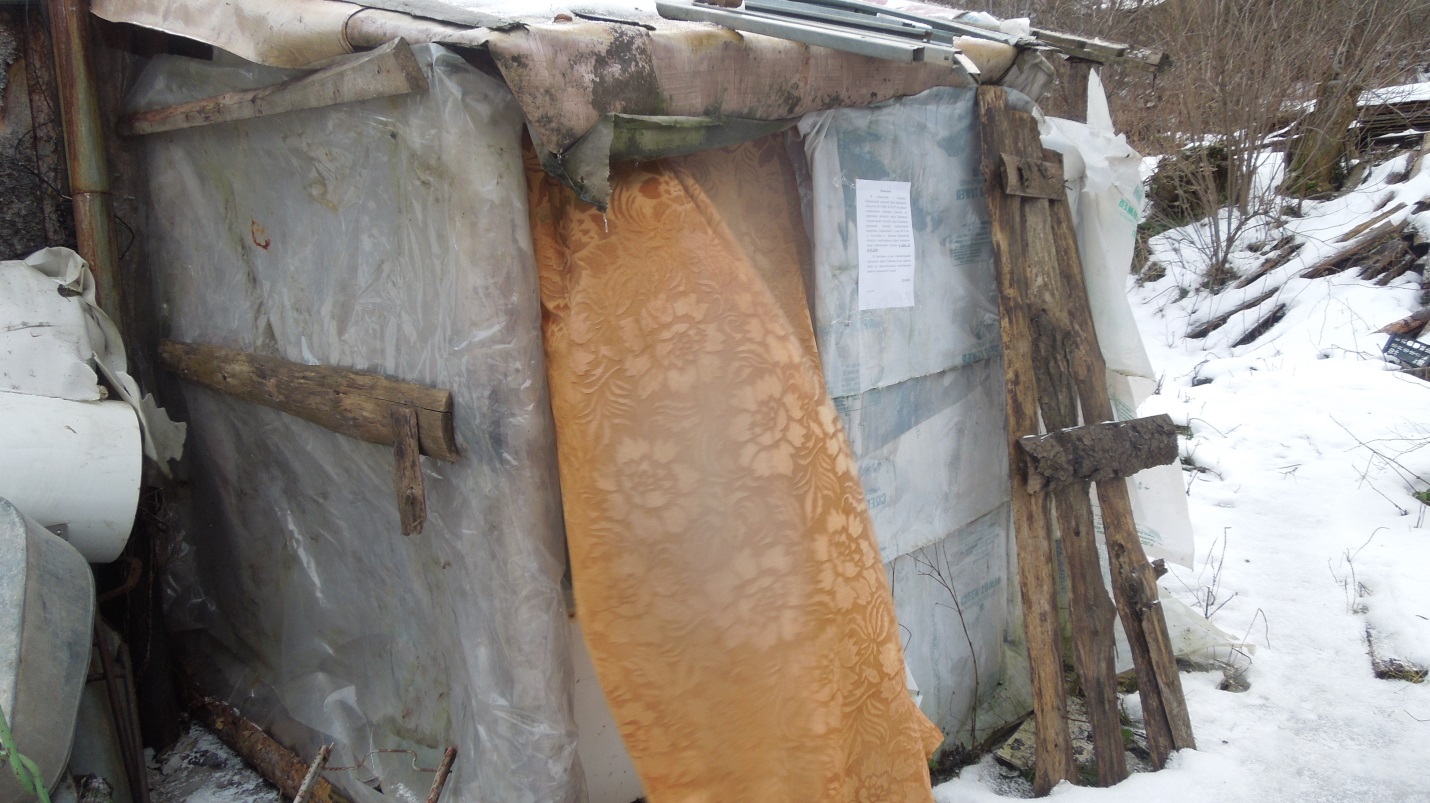 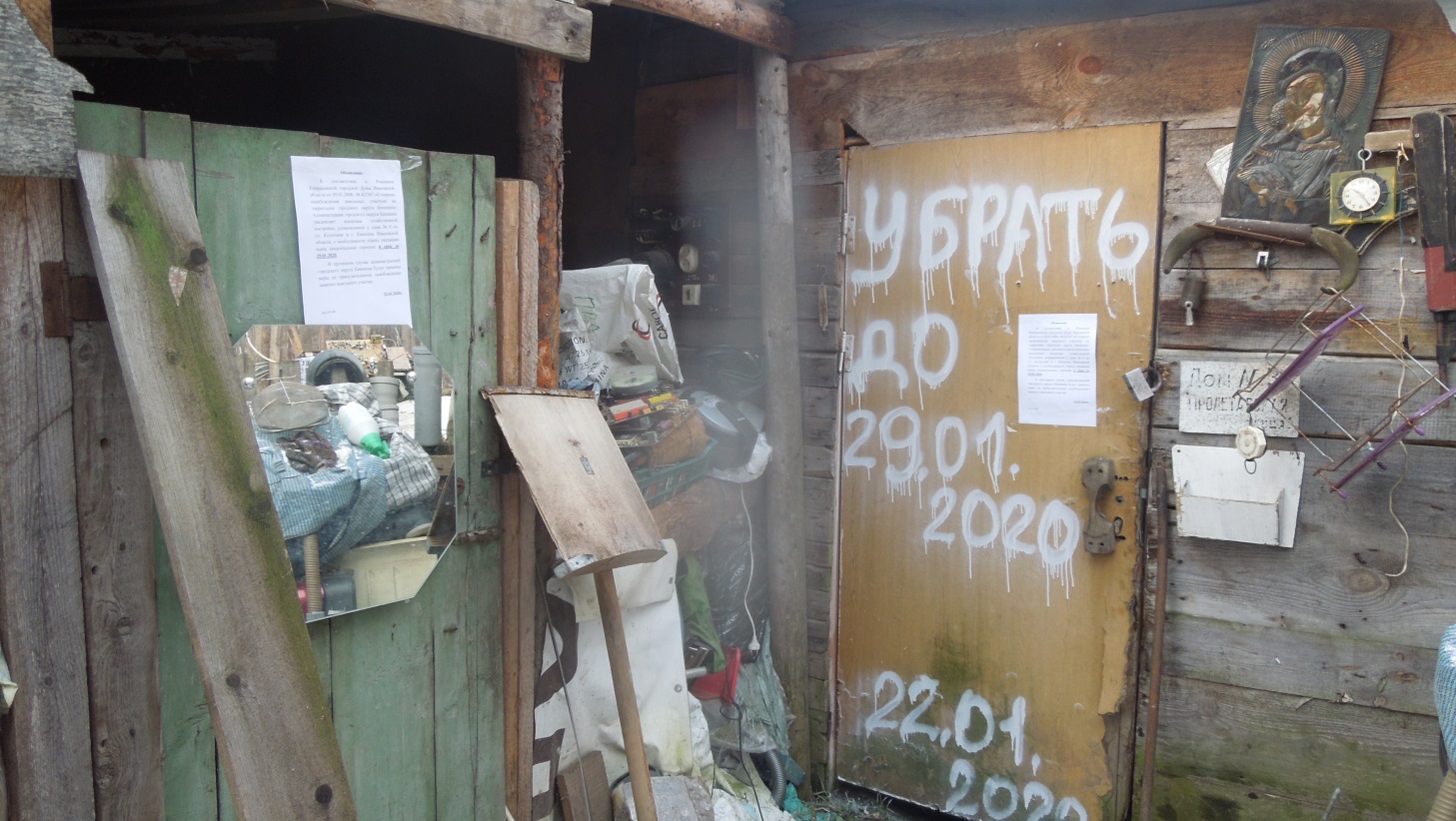 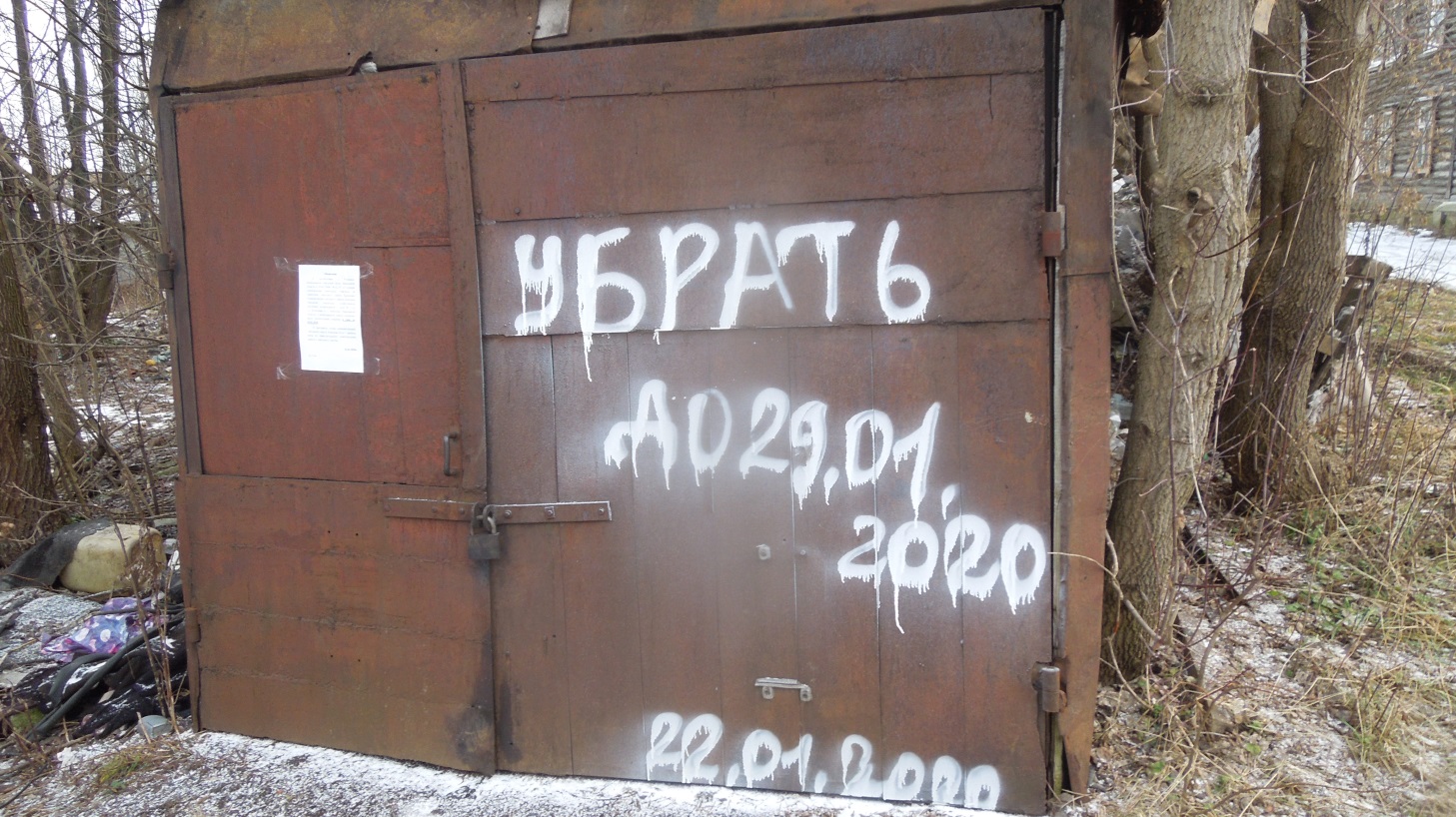 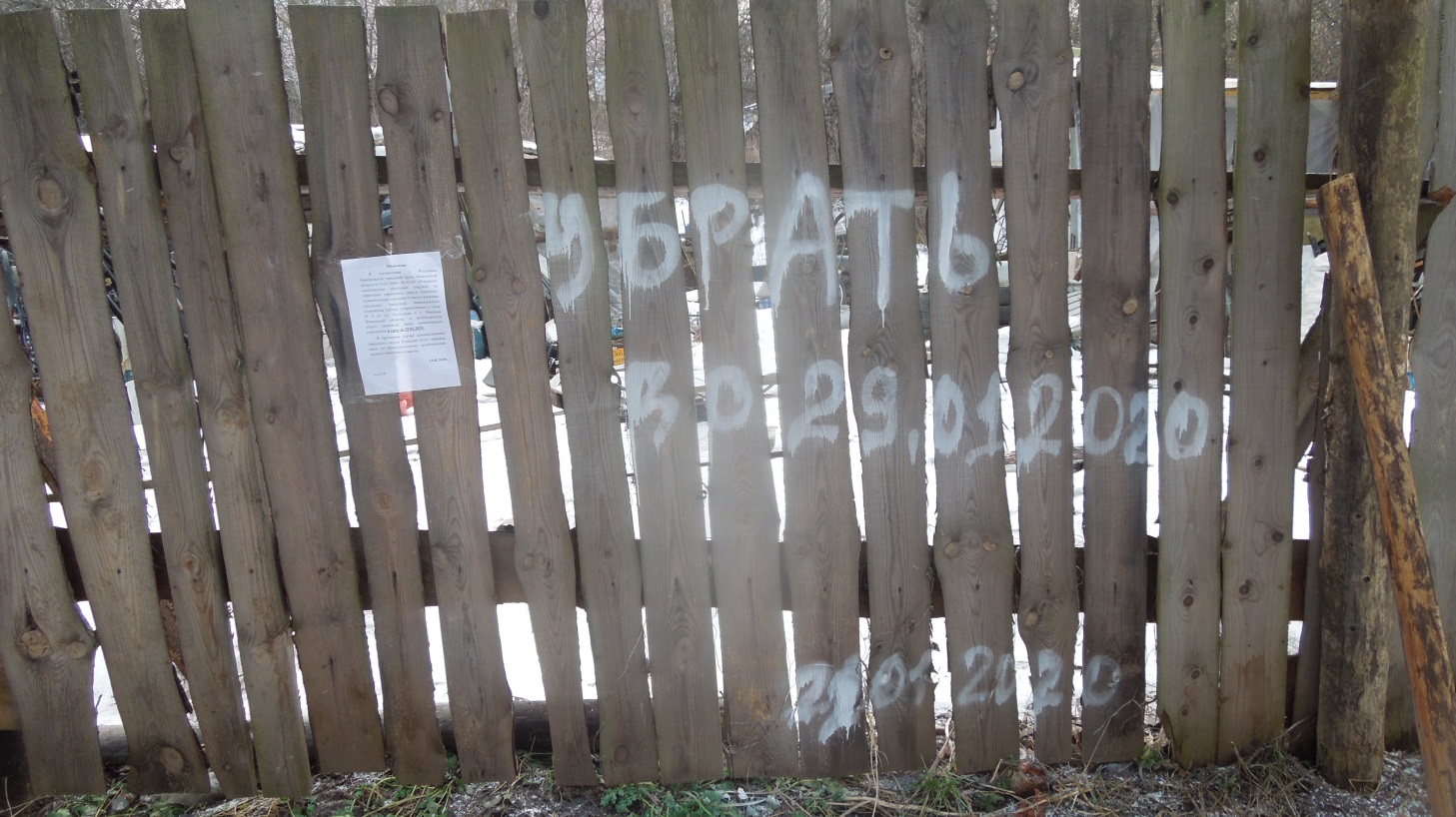 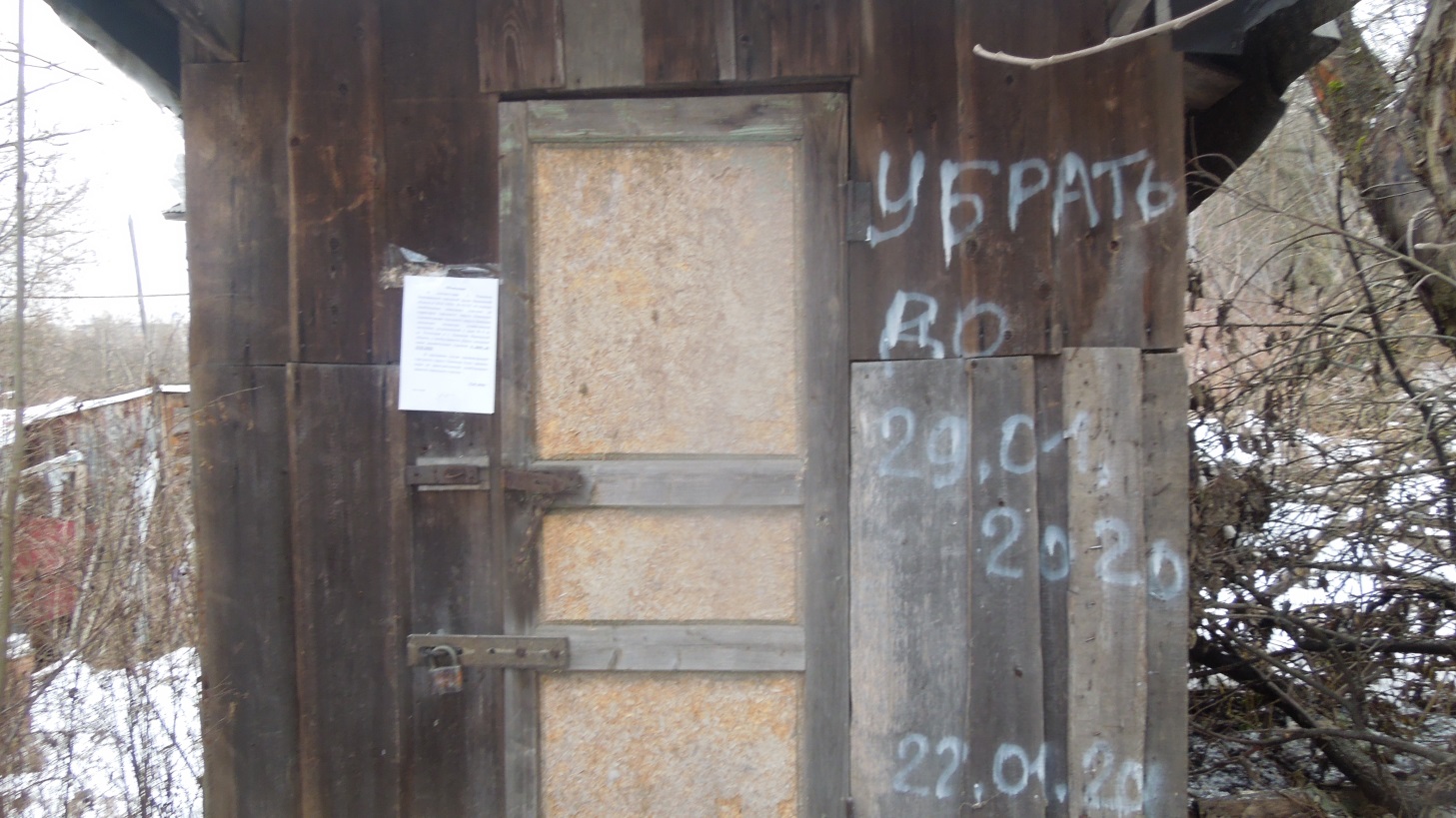 